Załącznik nr 6UMOWA NR ……………………….zawarta w dniu …………………… r. pomiędzy Szkołą Podstawową nr 2 im. Jana Kochanowskiego w Lublinie, ul A. Mickiewicza 24, 20-433 Lublin, NIP 9461816709reprezentowanym przez Panią Danutę Giletycz - Dyrektorazwanym dalej Zamawiającyma ……………………………………………………………….., NIP ……………………………….zwanym dalej Wykonawcą.§1Umowa niniejsza zostaje zawarta po przeprowadzeniu postępowania o udzielenie zamówienia publicznego w trybie przetargu nieograniczonego, zgodnie z ustawą Prawo zamówień publicznych z dnia 29 stycznia 2004 r. (t.j. Dz. U. z 2010 r. Nr 113, poz. 759 z późn. zm.).§21. Zamawiający powierza, a Wykonawca zobowiązuje się do wykonania w ramach projektu pt. „Edukacja naszą szansą”, finansowanego ze środków Unii Europejskiej w ramach Europejskiego Funduszu Społecznego, na mocy umowy o dofinansowanie nr ………………………………………………….. podpisanej z Samorządem Województwa Lubelskiego, usługi edukacyjnej, polegającej na organizacji i prowadzeniu zajęć pozalekcyjnych dla uczniów Szkoły Podstawowej nr 2 im. Jana Kochanowskiego w Lublinie pt. ………………………………………………. w wymiarze ………… godzin (rozumianych jako 45 min. - jedna godzina) – części ….. zamówienia, określanej dalej jako przedmiot umowy.2. Zakres usługi edukacyjnej obejmuje w szczególności:opracowanie programu zajęć pozalekcyjnych, na podstawie dokumentów udostępnionych przez Zamawiającego, w szczególności na podstawie treści wniosku o dofinansowanie projektu „Edukacja naszą szansą”;organizację i przeprowadzenie zajęć pozalekcyjnych pt. „………………………………..” na podstawie zatwierdzonych przez Zamawiającego programów zajęć z wykorzystaniem materiałów dydaktycznych i pomocy udostępnionych przez Zamawiającego;prowadzenie dokumentacji wymaganej podczas realizacji projektu; monitorowanie przebiegu realizacji zajęć, w tym przeprowadzenie koniecznych badań osiąganych efektów, oraz frekwencji uczestników;współpracę z Zamawiającym oraz wyznaczonym przez Zamawiającego Zespołem zarządzającym w zakresie prawidłowej realizacji projektu3. Wykonawca, w celu prawidłowej realizacji umowy zobowiązuje się do:przedkładania Zamawiającemu do zatwierdzenia i podpisu miesięcznych harmonogramów realizacji zajęć w wersji papierowej, uwzględniających co najmniej tygodniowy rozkład zajęć lekcyjnych w szkole, kalendarz roku szkolnego, organizację pracy szkoły i organizację planu zajęć lekcyjnych, w terminie do 20 dnia każdego miesiąca poprzedzającego miesiąc realizacji zajęć oraz przesłanie harmonogramu w wersji elektronicznej. W pierwszym miesiącu realizacji zajęć harmonogram winien być przedłożony przed rozpoczęciem zajęć w terminie uzgodnionym z Zamawiającym;realizacji przedmiotu umowy zgodnie z zatwierdzonym harmonogramem, o którym mowa w §2 ust. 3 pkt 1, a w przypadku jego zmian, wynikających z przyczyn niezależnych od Wykonawcy i niemożliwych do przewidzenia, zgłaszania ich z wyprzedzeniem, w formie elektronicznej. Zmiana harmonogramu wymaga akceptacji Zamawiającego lub wyznaczonego przez Zamawiającego członka Zespołu zarządzającego;prawidłowego i systematycznego prowadzenia dokumentacji realizacji przedmiotu umowy, a w szczególności bieżącego prowadzenia dzienników zajęć przez prowadzącego zajęcia oraz przekazywania do wglądu Zamawiającemu, celem weryfikacji, oryginałów dzienników za każdy miesiąc prowadzenia zajęć w terminie do 8 dnia każdego miesiąca następującego po miesiącu, w którym zrealizowano zajęcia, celem stwierdzenia rzetelnego wykonania pracy;przechowywania całości dokumentacji wynikającej z realizacji przedmiotu umowy w siedzibie Zamawiającego;wspomagania promocji przedmiotu umowy, w szczególności informowania o współfinansowaniu przedmiotu umowy ze środków Europejskiego Funduszu Społecznego;bieżącego aktualizowania list uczestników zajęć w podziale na grupy, informowanie o rezygnacji uczestników i zmianach w składzie grup oraz przedkładanie Beneficjentowi zaktualizowanych list oraz informacji o rezygnacji uczestników zgodnie z przekazanym zestawieniem.przestrzegania zaleceń wynikających z wymogów Programu Operacyjnego Kapitał Ludzki, w szczególności w zakresie promocji, monitoringu i ewaluacji oraz zapisów Regulaminu Projektu przekazanych przez Zamawiającego.przedłożenia najpóźniej na 10 dni przed rozpoczęciem zajęć:aktualnego CV i deklaracji uczestnictwa w projekcie prowadzącego zajęcia na wzorze będącym załącznikiem nr 1 do niniejszej umowy, oświadczenia o zatrudnieniu prowadzącego zajęcia w instytucji uczestniczącej w realizacji Programu Operacyjnego Kapitał Ludzki (PO KL) na wzorze będącym załącznikiem nr 2 do niniejszej umowy,oświadczenia o zatrudnieniu prowadzącego zajęcia w innych projektach realizowanych w ramach Narodowych Strategicznych Ram Odniesienia (dalej: NSRO), na wzorze będącym załącznikiem nr 3 do niniejszej umowy. W przypadku zatrudnienia prowadzącego zajęcia w innych projektach, inne zobowiązania nie mogą kolidować z wykonywaniem obowiązków wynikających z niniejszej umowy, a Wykonawca jest zobowiązany do prowadzenia ewidencji godzin i zadań realizowanych w ramach wszystkich projektów dla prowadzącego zajęcia i przedkładania go Zamawiającemu do 8 dnia kolejnego miesiąca.bieżącego informowania Zamawiającego o zatrudnieniu w innych projektach realizowanych w ramach NSRO, w szczególności o zatrudnieniu w innych projektach współfinansowanych ze środków Europejskiego Funduszu Społecznego w ramach Programu Operacyjnego Kapitał Ludzki;przestrzegania zasady, że łączne zaangażowanie prowadzącego zajęcia w realizację zadań projektowych we wszystkich projektach realizowanych w ramach NSRO, nie może przekraczać wymiaru 240 godzin miesięcznie.§3Zamawiający zobowiązuje się do współpracy z Wykonawcą przy wykonaniu niniejszej umowy, w szczególności do udzielania wszelkich wskazówek i wyjaśnień niezbędnych do przeprowadzenia usługi edukacyjnej, przedłożenia list uczestników, udostępnienia sal zajęciowych oraz materiałów i pomocy dydaktycznych.§41. Rozpoczęcie wykonania zadań ustala się na 16.09.2013 r. a zakończenie na 30.03.2014/30.06.2014 r. *)2. Wykonawca oświadcza, że posiada kwalifikacje/dysponuje personelem posiadającym kwalifikacje*) wystarczające do profesjonalnego wykonania powierzonego zadania.3. Wykonawca zobowiązuje się wykonać powierzone zadania z należytą starannością.4. Wykonawca zobowiązuje się do niezwłocznego informowania Zleceniodawcy o wszelkich problemach dotyczących realizacji powierzonego zadania, w tym w szczególności o niemożności rozpoczęcia wykonania, kontynuacji lub zakończenia zadania, z przyczyn leżących po stronie Wykonawcy.5. W razie niemożności przeprowadzenia zajęć w ramach powierzonego zadania przez osobę wskazaną do prowadzenia zajęć, Wykonawca jest zobowiązany zapewnić zastąpienie przez inną osobę o właściwych kwalifikacjach do prowadzenia zajęć.6. W sytuacji gdy, Wykonawca nie jest w stanie zrealizować powierzonych zadań, Zamawiający ma prawo odstąpić od umowy.§51. Za czynności prawidłowo wykonane w ramach zadania Zleceniobiorca otrzyma wynagrodzenie w wysokości ……………….. złotych brutto (słownie: ……………………….. zł …/100) za 1 rzeczywiście zrealizowaną godzinę zajęć.2. Ogólna wartość przedmiotu zamówienia nie może przekroczyć kwoty ………… zł brutto (słownie ……………………………………………….…………..………. zł …../100 zł).3. Kwota, o której mowa w ust. 1, obejmuje wszystkie koszty związane z realizacją przedmiotu zamówienia.4. Ustala się, że płatność za wykonany etap zadania nastąpi po przedstawieniu przez Wykonawcę rachunku/faktury VAT*) wraz z prawidłowo wypełnionym dziennikiem zajęć dokumentującym wykonane czynności.3. Termin wypłaty należności ustala się nie później niż w końcowym dniu miesiąca wystawienia rachunku/faktury VAT*).4. Zamawiający zastrzega, iż termin wypłaty należności może ulec przesunięciu w przypadku opóźnienia w otrzymaniu środków na realizację projektu od Instytucji Pośredniczącej POKL tj. Urzędu Marszałkowskiego Województwa Lubelskiego w Lublinie.§6Wykonawca oświadcza, iż akceptuje przedstawione wyżej warunki.§71. Wykonawca podczas realizacji przedmiotu umowy odpowiedzialny jest za jakość i poziom świadczonej usługi, w szczególności za realizację założeń projektu, bezpieczeństwo powierzonych jego opiece uczniów oraz dbałość o wykorzystywane w trakcie realizacji przedmiotu umowy mienie.2. W przypadku nie wykonywania przedmiotu umowy w terminie lub wykonania go w sposób nienależyty, Zamawiający ma prawo do odstąpienia od bez wypłaty wynagrodzenia i odszkodowania.§8Wykonawca oświadcza, iż prace objęte przedmiotem umowy wykona siłami własnymilubWykonawca oświadcza, iż powierzy następujący zakres prac Podwykonawcom*):· ………………………………………………………………………......................· ………………………………………………………………………………………1) Wykonawca zobowiązany jest zawrzeć z Podwykonawcą umowę, której zapisy nie będą naruszały postanowień niniejszej umowy.2) Wykonawca jest odpowiedzialny za działania i zaniechania osób, z których pomocą wykonuje przedmiot umowy, jak za własne działania.3) Wykonawca ponosi pełną odpowiedzialność za jakość i terminowość prac, które wykonuje przy pomocy Podwykonawców.§ 9Niniejsza umowa nie rodzi żadnych skutków w zakresie uprawnień pracowniczych wynikających ze stosunku pracy. § 101. Zakazuje się istotnych zmian postanowień zawartej umowy w stosunku do treści oferty, na podstawie której dokonano wyboru Wykonawcy z zastrzeżeniem § 10 ust. 2.2. Strony przewidują następujące rodzaje i warunki zmiany treści umowy:zmniejszenie liczby godzin przeprowadzenia zajęć, gdy ich realizacja w pierwotnych godzinach nie jest możliwa z powodu działania siły wyższej;zmiana terminu realizacji przedmiotu zamówienia;3. Zmiany umowy przewidziane w ust. 2 dopuszczalne są na następujących warunkach:ad pkt 1)- zmiana liczby godzin realizacji przedmiotu umowy wymaga zgody Instytucji Pośredniczącej POKL. ad pkt. 2)- zmiana terminu realizacji przedmiotu zamówienia wynikająca z modyfikacji harmonogramu realizacji projektu zatwierdzonego przez Instytucję Pośredniczącą POKL;4. Zmiany postanowień niniejszej umowy wymagają zgody obu stron wyrażonej w formie pisemnej pod rygorem nieważności.5. W razie zaistnienia istotnej zmiany okoliczności powodującej, że wykonanie umowy nie leży w interesie publicznym, czego nie można było przewidzieć w chwili zawarcia umowy Zamawiający może odstąpić od umowy w terminie 30 dni od powzięcia wiadomości o tych okolicznościach.6. W przypadku odstąpienia od umowy, o którym mowa w ust. 5 Wykonawca ma prawo żądać jedynie wynagrodzenia należnego za usługi rzeczywiście wykonane do dnia odstąpienia od umowy.§111. Wykonawca ponosi pełną odpowiedzialność za wszelkie szkody poniesione przez Zamawiającego związane z niewykonaniem lub nienależytym wykonaniem przez Wykonawcę przedmiotu niniejszej umowy, z wyłączeniem szkód stanowiących następstwo działania siły wyższej lub okoliczności, za które nie ponosi odpowiedzialności.2. Strony zastrzegają sobie prawo do dochodzenia odszkodowania, do wysokości rzeczywiście poniesionej straty lub szkody.§12W sprawach nieuregulowanych niniejszą umową mają zastosowanie przepisy Kodeksu Cywilnego.§13W przypadku zaistnienia pomiędzy stronami niniejszej umowy jakiegokolwiek sporu dotyczącego zawarcia, obowiązywania, wykładni lub sposobu wykonania niniejszej umowy, Strony zobowiązują się do zastosowania w pierwszej kolejności mediacji, jako alternatywnej metody rozwiązywania sporów, przed wniesieniem sprawy do właściwego sądu. Jeżeli mediacja nie przyniesie satysfakcjonującego rozwiązania, każda ze stron może wnieść sprawę do sądu powszechnego. Ewentualne spory wynikłe w trakcie realizacji tej umowy będą rozstrzygane przez sąd właściwy miejscowo dla siedziby Zamawiającego.§14Umowę sporządzono w dwóch jednobrzmiących egzemplarzach, po jednym dla każdej ze stron.………………………..……………………..					………………..……………………../Zamawiający/						/Wykonawca/*niewłaściwe wykreślićZałącznik 1 do umowy nr ………. z dnia …………CV i deklaracja uczestnictwa w projekcie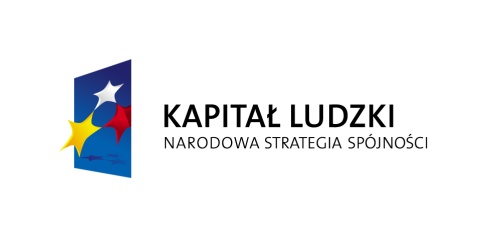 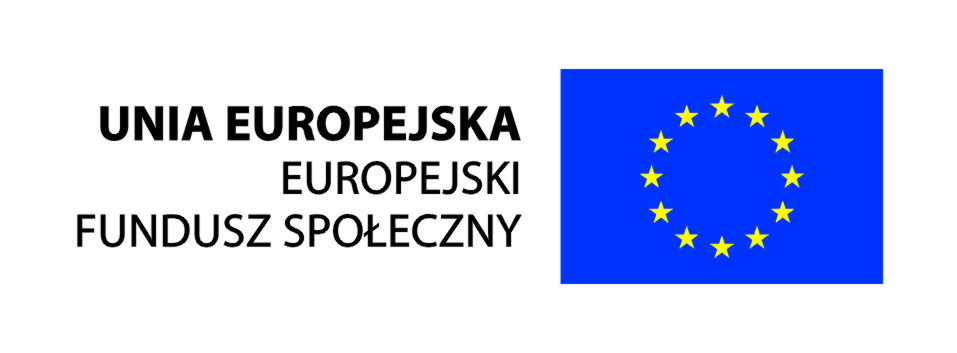 ŻYCIORYS ZAWODOWY1. Nazwisko:2. Imię: 3. Data urodzenia: 4. Narodowość5. Wykształcenie: 6. Znajomość języków obcych:  (od 1 do 5 w zależności od stopnia znajomości języka)7. Członkostwo w organizacjach: 8. Obecne stanowisko (z uwzględnieniem zaangażowania w realizację innych projektów współfinansowanych ze środków UE): 9. Przebieg pracy zawodowej:10. Inne (np. publikacje, opracowania )11. Odbyte szkolenia:12. Inne umiejętności: Wyrażam zgodę na przetwarzanie moich danych osobowych zgodnie z ustawą o ochronie danych osobowych z dnia 29 sierpnia 1997 r. (Dz. U. z 2002 r. Nr 101, poz. 926 z późn. zm.).……………………………………                                   		 …………………………………….miejscowość, data                                                                      	     podpisZałącznik 2 do umowy nr ………. z dnia …………		  ……………………………..        imię i nazwisko                                                                            		 miejscowość i dataOŚWIADCZENIEJa, niżej podpisany(a) oświadczam, że aktualnie nie/jestem* zatrudniony(a) 
w instytucji uczestniczącej w realizacji Programu Operacyjnego Kapitał Ludzki 
(PO KL)** tj. w………………………………………………………………(nazwa i adres instytucji)na stanowisku …………………………………………………………………………...……………………………           data i czytelny podpis*niewłaściwe wykreślić**Jako instytucję uczestniczącą w realizacji PO KL rozumie się Instytucję Zarządzająca, Instytucję Pośredniczącą, Instytucję Wdrażającą (Instytucje Pośrednicząca II stopnia), Regionalny Ośrodek EFS, Krajowy Ośrodek EFS oraz Krajowa Instytucję Wspomagającą.Załącznik 3 do umowy nr ………. z dnia …………		  ……………………………..        imię i nazwisko                                                                            		 miejscowość i dataOŚWIADCZENIEJa, niżej podpisany(a) oświadczam, że aktualnie nie/jestem* zaangażowany(a) 
w realizację innych projektów finansowanych w ramach PO KL jak również w ramach innych programów NSRO:  Ponadto oświadczam, że w aktualnie nie/jestem* zatrudniony w ……………..(należy podać miejsce stałego zatrudnienia poza powyższymi przedsięwzięciami) na stanowisku …………….. w wymiarze ……………(należy podać wymiar etatu) do dnia ………./na czas nieokreślony*. ……………………………           data i czytelny podpis*niewłaściwe wykreślićInstytucjaData: od (miesiąc/rok) do (miesiąc/rok)Uzyskane stopnie lub dyplomy:InstytucjaData: od (miesiąc/rok) do (miesiąc/rok)Uzyskane stopnie lub dyplomy:InstytucjaData: od (miesiąc/rok) do (miesiąc/rok)Uzyskane stopnie lub dyplomy:InstytucjaData: od (miesiąc/rok) do (miesiąc/rok)Uzyskane stopnie lub dyplomy:InstytucjaData: od (miesiąc/rok) do (miesiąc/rok)Język obcyCzytanieMowaPisaniejęz. jęz. jęz. inny (podać jaki )………………………Daty: od (m-c/rok) do (m-c/rok)MiejsceFirmaStanowiskoOpisDaty: od (m-c/rok) do (m-c/rok)MiejsceFirmaStanowiskoOpisLp.Nazwa Beneficjenta i nr umowy o dofinansowanie projektuPełnione stanowisko(a) w projekcieForma zatrudnieniaWymiar zaangażowania (etat/godziny)